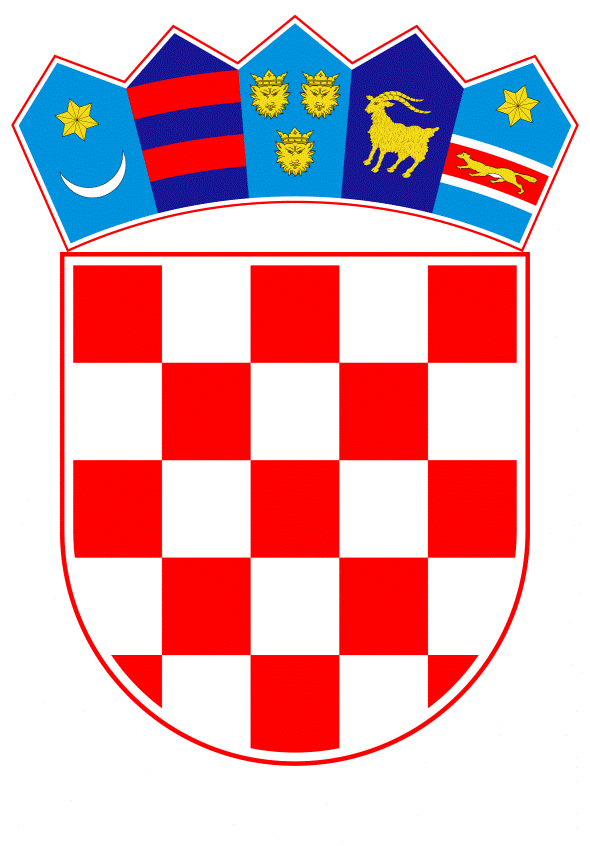 VLADA REPUBLIKE HRVATSKE       Zagreb, 3. lipnja 2022.______________________________________________________________________________________________________________________________________________________________________________________________________________________________Banski dvori | Trg Sv. Marka 2  | 10000 Zagreb | tel. 01 4569 222 | vlada.gov.hrVLADA REPUBLIKE HRVATSKENacrtKONAČNI PRIJEDLOG ZAKONA O IZMJENAMA ZAKONA O ZAKLADI „HRVATSKA ZA DJECU“Zagreb, lipanj 2022.KONAČNI PRIJEDLOG ZAKONA O IZMJENAMA ZAKONA O ZAKLADI „HRVATSKA ZA DJECU“Članak 1.U Zakonu o Zakladi „Hrvatska za djecu“ („Narodne novine“, broj 82/15.), u članku 1. stavku 2. riječi: „zakona kojim se uređuju zaklade i fundacije“ zamjenjuju se riječima: „propisa kojim se uređuju zaklade“.Članak 2.U članku 2. stavku 5. riječi: „Zakladni upisnik“ zamjenjuju se riječima: „Registar zaklada Republike Hrvatske“.Članak 3.U članku 6. stavku 4. iza riječi: „interesima Zaklade“ zarez se zamjenjuje točkom, a riječi: „ili ne ispunjava neki od uvjeta iz članka 21. stavka 1. Zakona o zakladama i fundacijama („Narodne novine“, br. 36/95. i 64/01.).“ brišu se.Članak 4.U članku 10. stavku 6. riječ : „neodređeno“ zamjenjuje se riječju: „određeno“.Članak 5. U članku 12. stavku 1. riječi: „ili ne ispunjava jedan ili više uvjeta iz članka 21. stavka 1. Zakona o zakladama i fundacijama („Narodne novine“, br. 36/95. i 64/01.)“ brišu se.Članak 6.U članku 18. stavku 1. podstavku 1. iza riječi: „sreću“ zarez i riječi: „sukladno članku 17. stavku 5. Zakona o zakladama i fundacijama („Narodne novine“, br. 36/95. i 64/01.)“ brišu se.Članak 7.U članku 20. stavku 3. riječi: „odredbom članka 31. stavka 3. Zakona o zakladama i fundacijama („Narodne novine“, br. 36/95. i 64/01.)“ zamjenjuju se riječima: „propisom kojim se uređuju zaklade“.Članak 8.U članku 22. riječi: „propisanih člankom 25. Zakona o zakladama i fundacijama („Narodne novine“, br. 36/95. i 64/01.)“ brišu se.Članak 9.Upravni odbor Zaklade dužan je uskladiti Statut i druge opće akte Zaklade s odredbama ovoga Zakona u roku od 60 dana od dana stupanja na snagu ovoga Zakona.Članak 10.Ovaj Zakon stupa na snagu osmoga dana od dana objave u „Narodnim novinama“.OBRAZLOŽENJEI. 	RAZLOZI ZBOG KOJIH SE ZAKON DONOSIZakonom o Zakladi „Hrvatska za djecu“ („Narodne novine“, broj 82/15. - u daljnjem tekstu: Zakon), uređuje se način i uvjeti rada Zaklade „Hrvatska za djecu“ (u daljnjem tekstu: Zaklada), osnovna imovina te način i izvori financiranja. Na pitanja koja nisu uređena Zakonom propisano je da se primjenjuju odredbe zakona kojim se uređuju zaklade i fundacije.Osnivač Zaklade je Republika Hrvatska, a osnivačka prava i obveze, u ime Republike Hrvatske, ostvaruje Vlada Republike Hrvatske.Svrha Zaklade je promicanje dobrobiti osobnih i imovinskih prava djece te osnaživanja obitelji u situacijama različitih socijalnih, zdravstvenih, odgojnih i obrazovnih potreba djece. Zaklada ostvaruje svoju svrhu kroz dodjelu novčane potpore namijenjene djeci i obiteljima s djecom, jednokratnih novčanih potpora male vrijednosti pravnim osobama, stipendija učenicima na redovnom srednjoškolskom obrazovanju temeljem javnog natječaja, vrijednosti 5.000,00 kuna, te provođenje različitih projekata koji su usmjereni na poboljšanje kvalitete života djece i mladih posebice onih koji su u riziku od siromaštva i socijalne isključenosti. Novčane potpore namijenjene djeci i obiteljima s djecom usmjere su na obitelji s višestrukim porodima, udomljenu djecu do tri godine, bolesnu djecu, djecu s oštećenjem zdravlja ili s teškoćama u razvoju, darovitu djecu, djecu u sustavu obrazovanja, tekuće životne potrebe djece, djecu koja izlaze iz sustava socijalne skrbi te obitelji koje su ekonomski pogođene epidemijom bolesti COVID-19.Tijekom 2021. Zaklada je odobrila isplatu ukupno 691 novčane potpore fizičkim osobama/obiteljima temeljem odluka Upravnog odbora, u ukupnom iznosu od 3.071.274,10 kuna. Dana 1. ožujka 2019. stupio je na snagu Zakon o zakladama („Narodne novine“, br. 106/18. i 98/19.) kojim se uređuje osnivanje, pravni položaj, djelovanje, upis, ustrojstvo, djelatnost, imovina, statusne promjene i prestanak zaklada, upis i prestanak stranih zaklada te nadzor nad radom zaklada i stranih zaklada, ako isto nije uređeno posebnim propisom.Analizom normativnog okvira ocijenjena je potreba usklađivanja Zakona sa Zakonom o zakladama i ispravak pojedinih nesukladnih odredbi.II. 		PITANJA KOJA SE ZAKONOM RJEŠAVAJUPredloženim zakonom uskladit će se Zakon sa Zakonom o zakladama i uskladiti sklapanje ugovora o radu upravitelja Zaklade s Upravnim odborom Zaklade sukladno mandatu na koji se upravitelj Zaklade bira. III. 	OBRAZLOŽENJE ODREDBI PREDLOŽENOG ZAKONAUz članak 1.Ovim člankom mijenja se odredba članka 1. stavka 2. Zakona kojom je propisano da se na pitanja koja nisu uređena ovim Zakonom primjenjuju odredbe zakona kojim se uređuju zaklade i fundacije. Odredba se mijenja na način da se na pitanja koja nisu uređena ovim Zakonom primjenjuju propisi o zakladama.Uz članak 2. Ovim člankom mijenja se odredba članka 2. stavka 5. Zakona kojom je propisano da je Zaklada pravna osoba, a svojstvo pravne osobe stječe upisom u Zakladni upisnik. Odredba se mijenja na način da Zaklada svojstvo pravne osobe stječe upisom u Registar Zaklada Republike Hrvatske radi usklađivanja terminologije sa Zakonom o zakladama.Uz članak 3. Ovim člankom briše se dio odredbe članka 6. stavka 4. Zakona koji se odnosi na ispunjavanje uvjeta iz članka 21. stavka 1. Zakona o zakladama i fundacijama zbog prestanka važenja istoga Zakona.Uz članak 4.Ovim člankom mijenja se odredba članka 10. stavka 6. Zakona na način da osoba imenovana za upravitelja Zaklade sklapa s Upravnim odborom Zaklade ugovor o radu na određeno vrijeme umjesto ugovora o radu na neodređeno vrijeme jer se radi o radnom mjestu koje je vezano za mandat.Uz članak 5. Ovim člankom briše se dio odredbe članka 12. stavka 1. Zakona koji se odnosi na ispunjavanje uvjeta iz članka 21. stavka 1. Zakona o zakladama i fundacijama zbog prestanka važenja istoga Zakona.Uz članak 6.Ovim člankom briše se dio odredbe članka 18. stavka 1. Zakona koji se odnosi na financiranje Zaklade sukladno članku 17. stavku 5. Zakona o zakladama i fundacijama zbog prestanka važenja istoga Zakona.Uz članak 7.Ovim člankom mijenja se odredba članka 20. stavka 3. Zakona na način da je Upravni odbor Zaklade obvezan na podnošenje odgovarajućih financijskih izvješća u skladu s propisom kojim se uređuju zaklade, umjesto s odredbom članka 31. stavka 3. Zakona o zakladama i fundacijama koji je prestao važiti.Uz članak 8. Ovim člankom briše se odredba članka 22. Zakona u dijelu koji se odnosi na uvjete propisane člankom 25. Zakona o zakladama i fundacijama zbog prestanka važenja istoga Zakona.Uz članak 9.Ovim člankom propisuje se obveza i rok za usklađivanje statuta i drugih općih akata Zaklade s odredbama ovoga Zakona.Uz članak 10.Ovim člankom propisuje se stupanje na snagu ovoga Zakona.IV.	OCJENA I IZVORI SREDSTAVA POTREBNIH ZA PROVOĐENJE ZAKONAZa provedbu ovoga zakona nije potrebno osigurati dodatna financijska sredstva u državnom proračunu Republike Hrvatske.V.	RAZLIKE IZMEĐU RJEŠENJA KOJA SE PREDLAŽU KONAČNIM PRIJEDLOGOM ZAKONA U ODNOSU NA RJEŠENJA IZ PRIJEDLOGA ZAKONA TE RAZLOZI ZBOG KOJIH SU TE RAZLIKE NASTALEU odnosu na tekst Prijedloga zakona koji je prošao prvo čitanje u Hrvatskome saboru, u tekstu Konačnog prijedloga zakona, u članku 4. dodana je izmjena članka 10. stavka 6. Zakona o Zakladi Hrvatska za djecu, kojom je sklapanje ugovora o radu osobe imenovane za Upravitelja Zaklade na neodređeno vrijeme zamijenjeno u određeno vrijeme budući da se radi o radnom mjestu vezanom za mandat. VI.		PRIJEDLOZI I MIŠLJENJA DANI NA PRIJEDLOG ZAKONA KOJE PREDLAGATELJ NIJE PRIHVATIO, S OBRAZLOŽENJEMNije prihvaćen prijedlog zastupnika u Hrvatskome saboru Bojana Glavaševića da se proširi sastav upravnih tijela Zaklade članovima iz privatnog sektora i nevladinih organizacija. Naime, osnivač Zaklade je Republika Hrvatska, a osnivačka prava i obveze ostvaruje Vlada Republike Hrvatske. Zakladom upravlja Upravni odbor Zaklade kojeg imenuje Vlada Republike Hrvatske na prijedlog ministarstava i radnih tijela Hrvatskoga sabora. Upravni odbor Zaklade na temelju javnog natječaja imenuje upravitelja Zaklade koji zastupa Zakladu i vodi poslove Zaklade, a time i surađuje s pravnim osobama iz privatnog sektora radi mogućnosti financiranja Zaklade putem donacija. Udruge i druge organizacije civilnoga društva surađuju s Vladom Republike Hrvatske putem Savjeta za razvoj civilnoga društva. Tijekom rasprave u Hrvatskome saboru iznijete su načelne primjedbe koje se odnose na potrebu povećanja financiranja Zaklade putem donacija, na novčane potpore za djecu te promidžbu i informiranost građana o radu Zaklade koje predlagatelj nije prihvatio jer navedene primjedbe i prijedlozi ne zahtijevaju izmjene Zakona. Zaklada djeluje u ime Vlade Republike Hrvatske i predstavlja učinkovitu platformu u svakodnevnom poboljšanju uvjeta rasta i razvoja djece. Ona nadopunjuje i osnažuje napore državnih tijela u ostvarenju boljeg života djece. Zaklada kontinuirano promovira napore Vlade Republike Hrvatske i javno objavljuje sve relevantne informacije o radu Zaklade, sjednicama i odlukama Upravnog odbora, novčanim potporama, projektima, financijskim izvješćima itd. Cilj je Zaklade razviti snažnu pravnu osobu prepoznatljivog identiteta koja svojom empatijom, stručnošću i inovativnošću aktivno doprinosi kvalitetnijem odrastanju djece. TEKST ODREDBI VAŽEĆEG ZAKONA KOJE SE MIJENJAJUČlanak 1.(1) Ovim se Zakonom propisuje način i uvjeti rada Zaklade „Hrvatska za djecu“ (u daljnjem tekstu: Zaklada) koja je osnovana Zakonom o Zakladi „Hrvatska za djecu“ („Narodne novine“, br. 129/08. i 145/10.), uređuje se njezina svrha, tijela Zaklade, osnovna imovina te način i izvori financiranja.(2) Na pitanja koja nisu uređena ovim Zakonom primjenjuju se odredbe zakona kojim se uređuju zaklade i fundacije.Članak 2.(1) Osnivač Zaklade je Republika Hrvatska.(2) Osnivačka prava i obveze, u ime Republike Hrvatske, ostvaruje Vlada Republike Hrvatske.(3) Ime Zaklade glasi: Zaklada „Hrvatska za djecu“.(4) Sjedište Zaklade je u Zagrebu.(5) Zaklada je pravna osoba, a svojstvo pravne osobe stječe upisom u Zakladni upisnik.(6) Rad Zaklade je javan.(7) Zaklada je obvezna javnosti i sredstvima javnog priopćavanja davati informacije o obavljanju poslova iz svoje djelatnosti.Članak 6.(1) Zakladom upravlja Upravni odbor Zaklade od sedam članova.(2) Članove Upravnog odbora Zaklade imenuje Vlada Republike Hrvatske na prijedlog:- ministra nadležnog za socijalnu politiku - tri člana- ministra nadležnog za obrazovanje - jednog člana- ministra nadležnog za zdravlje - jednog člana- radnog tijela Hrvatskoga sabora nadležnog za obitelj - jednog člana- radnog tijela Hrvatskoga sabora nadležnog za socijalnu skrb - jednog člana.(3) Mandat članova Upravnog odbora Zaklade traje četiri godine s pravom ponovnog izbora.(4) Vlada Republike Hrvatske razriješit će dužnosti člana Upravnog odbora Zaklade na prijedlog najmanje četiri člana Upravnog odbora Zaklade ako ne sudjeluje u radu Upravnog odbora Zaklade ili na drugi način ne ispunjava svoje obveze, ili se utvrdi da ima osobne ili poslovne interese koji su suprotni interesima Zaklade, ili ne ispunjava neki od uvjeta iz članka 21. stavka 1. Zakona o zakladama i fundacijama („Narodne novine“, br. 36/95. i 64/01.).(5) Vlada Republike Hrvatske razriješit će cijeli Upravni odbor Zaklade ako svoje dužnosti ne obavlja u skladu sa zakonom i drugim općim aktima Zaklade.Članak 10.(1) Upravni odbor Zaklade imenuje i razrješuje dužnosti upravitelja Zaklade.(2) Upravni odbor Zaklade na temelju javnog natječaja donosi odluku o imenovanju upravitelja Zaklade.(3) Odluku o imenovanju upravitelja Zaklade Upravni odbor Zaklade donosi natpolovičnom većinom od ukupnog broja članova Upravnog odbora Zaklade.(4) Mandat upravitelja Zaklade traje četiri godine, s pravom ponovnog izbora.(5) Upravitelj Zaklade ne može biti imenovan iz redova članova Upravnog odbora Zaklade.(6) Osoba imenovana za upravitelja Zaklade sklapa s Upravnim odborom Zaklade ugovor o radu na neodređeno vrijeme.Članak 12.(1) Upravitelj Zaklade može biti razriješen i prije isteka mandata ako svoje dužnosti ne obavlja savjesno, u skladu sa zakonom i drugim općim aktima Zaklade, ako ne sudjeluje u pripremama i održavanju sjednica Upravnog odbora Zaklade, ako se utvrdi da ima osobne ili poslovne interese koji su suprotni interesima Zaklade, ako na drugi način ne ispunjava svoje obveze ili ne ispunjava jedan ili više uvjeta iz članka 21. stavka 1. Zakona o zakladama i fundacijama („Narodne novine“, br. 36/95. i 64/01.).(2) Upravitelj Zaklade razrješuje se odlukom Upravnog odbora Zaklade za koju je potrebna većina određena u članku 10. stavku 3. ovoga Zakona.(3) U slučaju duže spriječenosti u obavljanju poslova upravitelja Zaklade zamjenjuje osoba koju imenuje Upravni odbor Zaklade sukladno Statutu Zaklade. Članak 18.(1) Zaklada se financira iz:- prihoda igara na sreću, sukladno članku 17. stavku 5. Zakona o zakladama i fundacijama („Narodne novine“, br. 36/95. i 64/01.)- prihoda od imovine, donacija i drugih prihoda, u skladu sa zakonom.(2) Prihodi Zaklade se odlukama Upravnog odbora Zaklade raspoređuju za zakladne svrhe u skladu s financijskim planom, godišnjim planom rada i općim aktima Zaklade.Članak 20.(1) Financijska godina Zaklade počinje 1. siječnja, a završava 31. prosinca iste godine.(2) Upravni odbor Zaklade obvezan je do 30. travnja tekuće godine dostaviti Vladi Republike Hrvatske izvješće o radu Zaklade za proteklu godinu.(3) U roku iz stavka 2. ovoga članka Upravni odbor Zaklade obvezan je Vladi Republike Hrvatske i nadležnim državnim tijelima podnijeti odgovarajuća financijska izvješća, u skladu s odredbom članka 31. stavka 3. Zakona o zakladama i fundacijama („Narodne novine“, br. 36/95. i 64/01.).Članak 22.U slučaju ispunjenja uvjeta za prestanak Zaklade propisanih člankom 25. Zakona o zakladama i fundacijama („Narodne novine“, br. 36/95. i 64/01.) preostalu zakladnu imovinu pravomoćnošću rješenja o prestanku Zaklade preuzet će Vlada Republike Hrvatske. Predlagatelj:Ministarstvo rada, mirovinskoga sustava, obitelji i socijalne politikePredmet:Konačni prijedlog zakona o izmjenama Zakona o Zakladi „Hrvatska za djecu“  